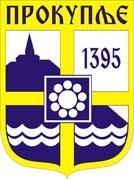 ЛОКАЛНИ АКЦИОНИ ПЛАНЗА ОБЕЗБЕЂИВАЊЕ ПРАВЕДНОГ И КВАЛИТЕТНОГ ОБРАЗОВАЊА ДЕЦЕ НА ТЕРИТОРИЈИ ГРАДА ПРОКУПЉАЛокалног тима Прокупља у  оквиру пројектаПројекат „Партнерство за праведно квалитетно образовање“ЗА ПЕРИОД 2022-2024 ГОДИНЕПрокупље Децембар, 2022. године
Садржај: УводИницијатива за израду Акционог планаЛокални Пројектни тимПравни оквир и веза са другим планским документимаГеографски подациДемографски подациАнализа стања из претходног периодаПросторни и кадровски капацитети образовно-васпитних установаМетодологија израде Акционог планаИмплементација и праћењеУводПриоритет града Прокупља је обезбеђивање квалитетног образовања за свако дете кроз развијање праведних уписних политика и пракси на локалном нивоу, унапређење партнерства између образовно васпитних установа и осталих институција и организација.Значајан чинилац у овом процесу је креирање праведне уписне политике у јавним основним школама, те је у складу са тим дефинисана потреба израде Локалног акционог плана за праведан упис ученика у основне школе на територији града Прокупља.Локални акциони план за праведан упис ученика у основне школе на територији града Прокупља представља инструмент за активно спровођење праведне уписне политике у јавним основним школама на територији града Прокупља што подразумева смањивање неједнакости у образовању и пружање интегрисане подршке деци и породицама из осетљивих друштвених група кроз заједничко деловање свих релевантних партнера на локалном нивоу.Општи циљ је усмерен на инклузивно и праведно квалитетно образовање и промовисање целоживотног учења за све, а посебни циљеви на равномеран упис деце из осетљивих група у основне школе на територији града Прокупља, ради постизања приближно једнаког броја деце из ових група, у основним школама.Дакле, Акциони план треба да унапреди систем уписа ученика у основну школу, да допринесе даљем развоју и унапређењу процеса образовања и васпитања, а све то у складу са општим и посебним циљевима и стандардима, одређеним Законом о основама система образовања и васпитања и Стратегијом развоја образовања и васпитања у Републици Србији до 2030. године.Израду Локалног акционог плана за праведан упис ученика у основне школе на територији града Прокупља спроводи Локални пројектни тим који чине представници релевантних институција, организација и ромске заједнице на територији града Прокупља.Тежња града Прокупља је да у будућности своје потенцијале стави у функцију најбољих интереса за образовни процес деце и да своје најмлађе суграђане уважава као драгоцен ресурс заједнице.
2. Иницијатива за израду Акционог планaИзрада Акционог плана за праведно квалитетно образовање града Прокупља за период 2022-24. године иницирана је у оквиру пројекта „Партнерство за праведно квалитетно образовање“ који реализује Локална самоуправа Града Прокупља и основне школе „Милић Ракић Мирко“, „Ратко Павловић Ћићко“, „Никодије Стојановић Татко“ , „9. октобар“,  у сарадњи са ЦИП-Центром за интерактивну педагогију  и Дечијом  фондацијом Песталоци, уз подршку Министарства просвете, науке и технолошког развоја.  Циљеви АП су:обезбеђивање квалитетног образовања за свако дете кроз развијање праведних уписних политика и пракси на локалном нивоу, унапређивање партнерства између образовно- васпитних установа и осталих институција и организација,пружање подршке деци и породицама.  Полазишта за израду АП су актуелна документа образовне политике у Србији (Стратегијa развоја образовања у Србији до 2030, Закон о основама система образовања и васпитања), као и међународна документа (Агенда за одрживи развој 2030), на основу којих Влада Републике Србије и Министарство просвете, науке и технолошког развоја, са различитим партнерима, интензивно раде на унапређивању образовног система и права све деце на квалитетно образовање. 3. Локални пројектни тимЧланови Локалног пројектног тима који су радили на развијању Акционог плана су:Милан Аранђеловић, градоначелника града Прокупља-координатор тима;Катарина Вељовић, члан Градског -заменик координатора тима;Небојша Раденковић, члан Градског већа за образовањеМиладин Милосављевић, саветник у Градској управи града Прокупља - члан тима;Александра Стојановић, педагог Центар за социјални рад - члан тима;Весна Петковић, педијатар „Дом Здравља“ - члан тима;Биљана Динчић, социјални радник „Предшколска установа Невен“- члан тима;Сафет Сушица, координатор „Ромактед програма“ - члан тима;Ивана Милосављевић, фондација Траг - члан тима;Маја Аранђеловић, „Муп Прокупље“ - члан тима;Срђан Ковачевић, директор ОШ ,,Никодије Стојановић Татко“- члан тима;Поред делегираних чланова Локалног тима у развијању АП учествовали су: заменик градоначелника града Прокупља Мирослав Антовић, директори Љиљана Вековић ОШ ,,9. Октобар“, Весна Тодоровић ОШ ,,Ратко Павловић Ћићко”, Саша Јововић ОШ,,Милић Ракић Мирко“, Весна Јовановић ПУ Невен, Весна Смиљковић ГУ Прокупље, Анђелка Алексић просветни инспектор, Љиљана Видаковић ГУ Прокупље, Ивана Миленковић, шеф одсека за образовање и сарадници основних школа, просветне саветнице Татјана Живановић и Јасмина Гејо. 4. Правни оквир и веза са другим планским документимаЗакон о основама система образовања и васпитања (,,Сл. гласник РС”, бр.88/17, 27/18-др. Закони, 10/19 и 6/20 и 129/21);Закон о основном образовању и васпитању (,,Сл. гласник РС”, бр.55/13, 101/17, 27/18-др. закони и 10/19 и 129/21);Стратегија развоја образовања и васпитања у Републици Србији до 2030 године (05 бр. 61-5155/2021 од 03.06.2021.г.);Закон о националним саветима националних мањина (,,Сл. гласник РС”, бр.72/09, 20/14-одлука УС, 55/14 и 47/18);Уредба о критеријумима за доношење акта о мрежи јавних предшколских установа и акта о мрежи јавних основних школа (,,Сл. гласник РС”, бр. 21/18);Одлука о мрежи јавних предшколских установа на територији Града Прокупља („Сл.лист града Прокупља“, бр.4/19);Одлука о мрежи јавних основних школа на територији Града Прокупља („Сл.лист града Прокупља“, бр.19/19);Уредба о критеријумима за доношење акта о мрежи јавних предшколских установа и акта о мрежи јавних основних школа (,,Сл. гласник РС”, бр. 21/18);Статут града Прокупљa („Сл.лист општине Прокупље“, бр.15/18).5. Географски подациГрад Прокупље простире се на површини од 759 km2, у југоисточној Србији, у средњем делу Топличке котлине која је окружена планинама Јастребац, Копаоник, Радан, Видојевица и Пасјача. Рељеф града Прокупљa карактеришу брежуљкаста подручја и пејзажне целине у виду брдовито-планинских терена у којима су усечене долине речних токова и разноврсност у погледу присутног гео и биодиверзитета. Посебно се издвајају очувани предели планина Радан и Јастребац, као и долина реке Топлице.Окосницу друмских веза на територији града чини магистрални пут бр. 25 („ХЕ Ђердап“ - Кладово – Неготин – Зајечар – Ниш – Мерошина – Прокупље – Мердаре – граница КиМ) који кроз територију града пролази у правцу исток запад и којим се остварује директна веза са суседним општинским центрима Мерошина и Куршумлија. Овај пут уједно представља и део европског пута Е-80 којим се остварује директна веза са Косовом и Метохијом (Приштина) са једне стране и државе Бугарске са друге, а преко европског пута Е75 (путни правац Хоргош - Београд – Ниш – граница са Македонијом) и са осталом мрежом европских путева. У административном погледу припада Tопличком округу. На територији града Прокупља налази се 107 насељених места, у којима живи 40.748 становника. Са просечном густином насељености од 54 становника на km2 град спада у слабо насељене градове.Према степену развијености спада у III групу (60%-80% републичког просека) јединица локалне самоуправе.6. Демографски подациБрој становника у граду Прокупље смањио се за 9,4% у периоду 2011-2020. година, односно општина је изгубила 4.190 становника (у односу на попис из 1961. године становништво града се смањило скоро за 20.000 или 33%, што је трећина становништва).Табела 1. Кретање становништва града Прокупље, 1961-2020.Напомена: подаци за период 1961-2011 - Попис становништва; подаци за 2020. – процене, средином годинеИзвор: Републички завод за статистикуОсновне карактеристике становништва огледају се у врло неповољним трендовима као што су укупна депопулација (пад броја становника), природна девастација (број умрлих становника већи је од броја живорођених), као и у негативним миграционим токовима, односно миграцијама из града Прокупље у друге делове Србије. Овакви трендови додатно продубљују неповољне промене у структурама становништва, а најизраженије промене су у старосној структури. Званичне демографске пројекције указују на велику извесност демографске регресије.Сваки пети становник (21,8%) града старији је од 65 година, а скоро сваки седми (14,8%) млађи од 15 година, према проценама у 2020. години. Доминантан број становника спада у категорију радно способног становништва (15-64 година - 63,4%), што се може узети у обзир као значајан развојни потенцијал.Просечна старост становништва је за једну деценију порасла је за једну годину, са 42,2 (2011) на 43,2 године (2020).Природно кретање становништва у периоду 2011-2020. године одликује се константним негативним природним прираштајем, уз наталитет и морталитет који су годинама скоро на истом нивоу, уз незнатне осцилације.Табела 2. Витални догађаји у граду Прокупље, 2011-2020.Извор: Витална статистика, Републички завод за статистику7. Анализа стања из претходног периода  	У току 2022. године у оквиру Пројекта „Партнерство за праведно квалитетно образовање“ именован је тим за квалитетно образовање који је задужен за реализацију Акционог плана града Прокупља, донешена је Одлука о одређивању подручја за упис деце у основне школе на територији града Прокупља, 13-оро деце из ОШ,,Милић Ракић Мирко“, са својим наставницима  боравили су у оквиру програма интеркултуралне размене у Дечијем селу Песталоци у Трогену у Швајцарској. Све четири школе из пројекта реализовале су низ заједничких акција, од којих се истичу обилазак Старе Планине, Растовнице, низ спортских такмичења, обуке везане за сналажење у природи, радионице производног типа. 8. Просторни и кадровски капацитети образовно – васпитних установаОсновне школе укључене у Пројекат Табела са подацима за остале основне школе на територији града ПрокупљаТабела са подацима за Предшколску установу “Невен”9. Методологија израде Акционог плана Током процеса креирања АП организовани су радни састанци и тематске радионице, на којима је дискутовано о тренутном стању у школама у граду, изазовима са којима се школе срећу, интерсекторској сарадњи и могућностима унапређивање уписних политика и пракси. Као кључни изазови издвојили су се: непостојање прецизних података о деци и породицама, застарео план рејонизације; недовољно информисање и укључивање родитеља у живот и рад школа; непостојање процедура за размену и управљање подацима о деци и породицама. Урађена је анализа снага и слабости које се препознају у локалној самоуправи, а односе се на квалитет образовања, праведне уписне политике и праксу, подршку деци и породицама из осетљивих група, повезивање и сарадњу (уз коришћење технике SWOT анализе). Анализа је представљала полазиште за дефинисање циљева, мера и активности у АП.Прилог: SWOT анализа, Прокупље, 26.05.2021.11.  Имплементација и праћењеЛокални пројектни тим, Одсек за образовање и културу при Одељењу за друштвену делатност и остали учесници пратe имплементацију Акционог плана.АКЦИОНИ ПЛАН ПРОКУПЉЕ ОПШТИ ЦИЉ: Обезбедити инклузивно и праведно квалитетно образовање и промовисати могућност целоживотног учења за свеГодинаБрој становникаЛанчани индексБазни индекс196160.075100,0197157.31595,495,4198156.25698,293,6199152.96994,288,2200248.50191,680,7201144.41991,673,9202040.22990,667,02011201220132014201520162017201820192020Наталитет410416406388407392402415400387Морталитет764756681697745672652677698833Природни прираштај-354-340-275-309-338-280-250-262-298-446Основна школаУкупни просторни капацитети школаУкупни просторни капацитети школаУкупни просторни капацитети школаУкупан број ученика(2022/23)Укупан број запослених (2022/23)Број наставника (2022/23)издвојена одељењаброј ученика из осетљивих групаОсновна школаПовршина школског објекта (m2)Површина наставног простора (m2)Површина фискултурне сале (m2)Укупан број ученика(2022/23)Укупан број запослених (2022/23)Број наставника (2022/23)издвојена одељењаброј ученика из осетљивих група“Ратко Павловић- Ћићко”4 221 матична школа250 матична школа 0723 ученикаматична школаукупно са тереном 809 ученика 94 70Доња Трнава 290m2 - 48 учБериље 512m - 26 учЋуковац 212 m - 12 уч27 ученика ИОП215 ученика ИОП147 ученика ромске националности„Никодије Стојановић-Татко“2800 матична школа1147матична школа 444647  матична школа укупно са тереном722ученика 93 73Доња Речица 940 м2,  49 ученика, Рељинац 274 м2 17 ученика, Булатовац 282 м2 3 ученикa, Баботинац 400м2 6 ученика105 ученика ромске националности ,  ИОП2 - 4 ученика,  ИОП1-17 ученика ,,9.октобар”3174 м21324 м2 0 1017мат. школа укупно са тереном1069ученика 88 72Бабин Поток 460 м2 19 ученика,           Доња Стражава 458 м2, 32 ученика99  ученика ромске националности ИОП 2   24 ученика          
ИОП 1  32 ученика,,Милић  Ракић Мирко”2474 м2 665 м2 730 м2179 мат.укупно са тереном 264  ученика 63 42Петровац,1863 м2, 79 ученикаМикуловац,125 м2, 2ученикаБајчинце,110 м2, 2 ученикаБалиновац, 80м2, 5 ученикаДоње Кординце 72 м2,                 6 ученика63 ученика ромске националностиИОП2 3 ученикаИОП1 35 ученикаНазив основне школеПовршина школског објекта (m2)Површина дворишта  (m2)Површина фискултурне сале  (m2)Број ученикаУкупан број запошљенихУкупан број наставникаИздвојена одељењаБрој ученика у издвојеном одељ.Број ученика из осетљивих група,,Вук Караџић”
Житни Поток210025001007331201          280,,Светилав Мирковић Ненад”
Мала Плана22005400200183603995214Основна школа за образовање одраслихПрокупље273.03001242819116,,Свети Сава”Прокупље5006 30054271710//23ПУ “НЕВЕН”Површина објекта
 (m2) Површина дворишта  (m2)Број уписане децеУкупан број запошљених радникаБрој васпитачаБрој деце из осетљивих група,,Бамби”58458118623 +6 (Управа)145,,Бисери”ОШ ,,Р.П.Ћићко”405793001656019+4 (Стручна служба)613431,,Радост”1048101224733183,,Бајка” 209525024128180Година пред полазак у школу (град)ОШ,,9.октобар”ОШ,,Милић Р. Мирко”12011069673333919Година пред полазак у школу(терен)Доња ТрнаваЏигољБабин ПотокСтражаваРељинацМала ПланаБериљеЖитни потокЋуковац2426303026262440309975517855991286Укупно4697214311051348257СНАГЕСЛАБОСТИАкт о Мрежи  школа стручан кадар у образовно васпитним установамаподршка локалне самоуправесарадња са установама и појединцима (Музеј, Предшколска установа, Дом здравља, Дом културе, Полицијска управа, Центар за социјални рад, Школска управа,  војска, Тим за инклузију Рома, педагошки асистентиобезбеђивање  бесплатних уџбеника, прибораобезбеђивање бесплатна ужинанаграђивање ученика из осeтљивих група (летовање, екскурзије…)непостојање базе података о деци низак социо-економски положај (сиромаштво, низак образовни ниво…)неспремност за сарадњу појединих родитељаМОГУЋНОСТИправни оквириучешће у локалном Тиму за развој образовања (Тим за квалитет образовања)дуално образовање - нови смеровиобезбеђивање стипендијаПРЕТЊЕмиграцијепредрасудеризик од сегрегацијеПОСЕБНИ ЦИЉ 1: РАЗВИТИ ПРОЦЕДУРЕ ЗА ПРАВЕДАН УПИС УЧЕНИКА/ИЦА У ОСНОВНИМ ШКОЛАМА И ОСИГУРАТИ ЊИХОВУ ПРИМЕНУПОСЕБНИ ЦИЉ 1: РАЗВИТИ ПРОЦЕДУРЕ ЗА ПРАВЕДАН УПИС УЧЕНИКА/ИЦА У ОСНОВНИМ ШКОЛАМА И ОСИГУРАТИ ЊИХОВУ ПРИМЕНУПОСЕБНИ ЦИЉ 1: РАЗВИТИ ПРОЦЕДУРЕ ЗА ПРАВЕДАН УПИС УЧЕНИКА/ИЦА У ОСНОВНИМ ШКОЛАМА И ОСИГУРАТИ ЊИХОВУ ПРИМЕНУПОСЕБНИ ЦИЉ 1: РАЗВИТИ ПРОЦЕДУРЕ ЗА ПРАВЕДАН УПИС УЧЕНИКА/ИЦА У ОСНОВНИМ ШКОЛАМА И ОСИГУРАТИ ЊИХОВУ ПРИМЕНУПОСЕБНИ ЦИЉ 1: РАЗВИТИ ПРОЦЕДУРЕ ЗА ПРАВЕДАН УПИС УЧЕНИКА/ИЦА У ОСНОВНИМ ШКОЛАМА И ОСИГУРАТИ ЊИХОВУ ПРИМЕНУМЕРЕАКТИВНОСТИУЧЕСНИЦИ/ОДГОВОРНЕ ОСОБЕ/УСТАНОВЕРОКСРЕДСТВАМера 1.1.Формирање и ажурирање базе података о деци/ученицима на територији града Прокупља1.1.1.Делегирање особа из институција/установа задужених за прикупљање и  унос података у базу1.1.2. Формирање базе на основу информација из различитих извора 1.1.3.Израда инструмената/програма за јединствену базу података о деци1.1.4.Континуирано ажурирање базе у складу са подацима на терену.Представници установа: Локална самоуправа, Градска управа, у сарадњи са  матичном службом; Предшколска установа; Дом  здравља, месне заједнице, школаТим за квалитет образовањаЈануар 2023.Током 2023-24 годинеСредства за организовање састанака обезбеђена кроз пројекат Партнерство за праведно квалитетено образовањеМера 1.2.Израда флексибилног  Плана рејонизације  -  одређивање територијалне припадности школa 1.2.1. Мапирање деце и породица са територије града  и одређивање подручја/региона која припадају одређеној школи/установи1.2.2. Праћење имплементације  Одлуке о флексибилном  (петогодишњем) плану рејонизације  који се ажурира на годишњем нивоу на основу трендова (природног прираштаја, депопулације, миграција, новоградње итд)1.2.3. Анализа и пројекција броја ученика у односу на ресурсе и просторне капацитете Градска управа, Дом здравља, ЈЛС, месне заједницеТим за квалитет образовања Мобилни тим Радна група за израду плана рејонизацијуУ периоду септембар-новембар 2023. и 2024.год.Мера 1.3.Информисање свих релевантних актера о процедурама за праведан упис ученика/ца у основну школу1.3.1. Упознавање родитеља и шире јавности са планом рејонизације кроз сајт града и школа, лифлете, плакате, медијску промоцију1.3.2. Информисати све родитеље о процедурама уписа у први разред  кроз коришћење свих ресурса у граду (План рејонизације, процедуре за упис; пријава; лекарски преглед, тестирања)1.3.3. Упућивање званичних позива родитељима за упис деце у први разред у школе на основу Плана рејонизацијеЈЛСТим за квалитет образовањаОсновне школеПрви квартал   2023. и 2024. годинеКонтинуирано Други квартал 2023. и 2024.70.000 дин.ПОКАЗАТЕЉ УЧИНКА:  Формирана база података која се периодичмо ажурира; усвојен План рејонизације; родитељи информисани о Плану рејонизације и процедурама за упис у школу; План се примењује у праксиПОКАЗАТЕЉ УЧИНКА:  Формирана база података која се периодичмо ажурира; усвојен План рејонизације; родитељи информисани о Плану рејонизације и процедурама за упис у школу; План се примењује у праксиПОКАЗАТЕЉ УЧИНКА:  Формирана база података која се периодичмо ажурира; усвојен План рејонизације; родитељи информисани о Плану рејонизације и процедурама за упис у школу; План се примењује у праксиПОКАЗАТЕЉ УЧИНКА:  Формирана база података која се периодичмо ажурира; усвојен План рејонизације; родитељи информисани о Плану рејонизације и процедурама за упис у школу; План се примењује у праксиПОКАЗАТЕЉ УЧИНКА:  Формирана база података која се периодичмо ажурира; усвојен План рејонизације; родитељи информисани о Плану рејонизације и процедурама за упис у школу; План се примењује у праксиПОСЕБНИ ЦИЉ 2: ОБЕЗБЕДИТИ ПОДРШКУ УЧЕНИЦИМА/АЦАМА ЗА ШКОЛОВАЊЕ И РАЗВИЈАЊЕ КЉУЧНИХ КОМПЕТЕНЦИЈА ЗА ЦЕЛОЖИВОТНО УЧЕЊЕПОСЕБНИ ЦИЉ 2: ОБЕЗБЕДИТИ ПОДРШКУ УЧЕНИЦИМА/АЦАМА ЗА ШКОЛОВАЊЕ И РАЗВИЈАЊЕ КЉУЧНИХ КОМПЕТЕНЦИЈА ЗА ЦЕЛОЖИВОТНО УЧЕЊЕПОСЕБНИ ЦИЉ 2: ОБЕЗБЕДИТИ ПОДРШКУ УЧЕНИЦИМА/АЦАМА ЗА ШКОЛОВАЊЕ И РАЗВИЈАЊЕ КЉУЧНИХ КОМПЕТЕНЦИЈА ЗА ЦЕЛОЖИВОТНО УЧЕЊЕПОСЕБНИ ЦИЉ 2: ОБЕЗБЕДИТИ ПОДРШКУ УЧЕНИЦИМА/АЦАМА ЗА ШКОЛОВАЊЕ И РАЗВИЈАЊЕ КЉУЧНИХ КОМПЕТЕНЦИЈА ЗА ЦЕЛОЖИВОТНО УЧЕЊЕПОСЕБНИ ЦИЉ 2: ОБЕЗБЕДИТИ ПОДРШКУ УЧЕНИЦИМА/АЦАМА ЗА ШКОЛОВАЊЕ И РАЗВИЈАЊЕ КЉУЧНИХ КОМПЕТЕНЦИЈА ЗА ЦЕЛОЖИВОТНО УЧЕЊЕМЕРЕАКТИВНОСТИУЧЕСНИЦИ/ОДГОВОРНЕ ОСОБЕ/УСТАНОВЕРОКСРЕДСТВАМера 2.2. Подршка личном и социјалном развоју ученика кроз организацију активности на нивоу школа и локалне заједнице2.2.1. Организовање заједничких активности/радионица/акција у којима ће учествовати деца и родитељи из свих основних школа, уз укључивање деце и родитеља из осетљивих група2.2.2. Оснаживање и повезивање ученичких парламената кроз заједничке акције, едукације и  радионице.Школе и предшколска установаУченички парламентиШколе        2023.год.За 2022. 2023. и 2024 годину планирано је по 300.000,00 за органозовање заједничких акција  кроз пројекат Партнерство за праведно и квалитетено образовање. Мера 2.3: Унапређивање компетенција запослених  у установама/институцијама и организацијама на локалном нивоу за подршку деци/ученицима2.3.1. Организовање обука за запослене, представнике ТИО тимова школа и ПУ за инклузивно образовање, уз подршку саветника спољних сарадника и запослених из Основне школе „Свети Сава“2.3.2. Унапређивање дигиталних компетенција наставника кроз  обуку2.3.3. Унапређивање комуникацијских вештина и вештина за рад са родитељима кроз семинаре. ШколеКонтинуираноoко 70.000 дин. ЈЛС ће буџетом планирати средства за ове активностиПОКАЗАТЕЉ УЧИНКА: Укључено најмање 50% породица из осетљивих група у различите активности на нивоу локалне заједнице; најмање 80% наставника укључено у обуке за унапређивање компетенција у области инклузивног образовањаПОКАЗАТЕЉ УЧИНКА: Укључено најмање 50% породица из осетљивих група у различите активности на нивоу локалне заједнице; најмање 80% наставника укључено у обуке за унапређивање компетенција у области инклузивног образовањаПОКАЗАТЕЉ УЧИНКА: Укључено најмање 50% породица из осетљивих група у различите активности на нивоу локалне заједнице; најмање 80% наставника укључено у обуке за унапређивање компетенција у области инклузивног образовањаПОКАЗАТЕЉ УЧИНКА: Укључено најмање 50% породица из осетљивих група у различите активности на нивоу локалне заједнице; најмање 80% наставника укључено у обуке за унапређивање компетенција у области инклузивног образовањаПОКАЗАТЕЉ УЧИНКА: Укључено најмање 50% породица из осетљивих група у различите активности на нивоу локалне заједнице; најмање 80% наставника укључено у обуке за унапређивање компетенција у области инклузивног образовањаПОСЕБНИ ЦИЉ  3: ПРУЖИТИ ПОДРШКУ РОДИТЕЉИМА ЗА ШКОЛОВАЊЕ ДЕЦЕ, РАЗУМЕВАЊЕ ЗНАЧАЈА ДРУШТВЕНЕ И ОБРАЗОВНЕ УКЉУЧЕНОСТИ И ВАЖНОСТИ ЦЕЛОЖИВОТНОГ УЧЕЊАПОСЕБНИ ЦИЉ  3: ПРУЖИТИ ПОДРШКУ РОДИТЕЉИМА ЗА ШКОЛОВАЊЕ ДЕЦЕ, РАЗУМЕВАЊЕ ЗНАЧАЈА ДРУШТВЕНЕ И ОБРАЗОВНЕ УКЉУЧЕНОСТИ И ВАЖНОСТИ ЦЕЛОЖИВОТНОГ УЧЕЊАПОСЕБНИ ЦИЉ  3: ПРУЖИТИ ПОДРШКУ РОДИТЕЉИМА ЗА ШКОЛОВАЊЕ ДЕЦЕ, РАЗУМЕВАЊЕ ЗНАЧАЈА ДРУШТВЕНЕ И ОБРАЗОВНЕ УКЉУЧЕНОСТИ И ВАЖНОСТИ ЦЕЛОЖИВОТНОГ УЧЕЊАПОСЕБНИ ЦИЉ  3: ПРУЖИТИ ПОДРШКУ РОДИТЕЉИМА ЗА ШКОЛОВАЊЕ ДЕЦЕ, РАЗУМЕВАЊЕ ЗНАЧАЈА ДРУШТВЕНЕ И ОБРАЗОВНЕ УКЉУЧЕНОСТИ И ВАЖНОСТИ ЦЕЛОЖИВОТНОГ УЧЕЊАПОСЕБНИ ЦИЉ  3: ПРУЖИТИ ПОДРШКУ РОДИТЕЉИМА ЗА ШКОЛОВАЊЕ ДЕЦЕ, РАЗУМЕВАЊЕ ЗНАЧАЈА ДРУШТВЕНЕ И ОБРАЗОВНЕ УКЉУЧЕНОСТИ И ВАЖНОСТИ ЦЕЛОЖИВОТНОГ УЧЕЊАМЕРЕАКТИВНОСТИУЧЕСНИЦИ/ОДГОВОРНЕ ОСОБЕ/УСТАНОВЕРОКСРЕДСТВАМера 3.1.Обезбедити подршку породицама из осетљивих група за образовање деце3.1.1. Информисање родитеља о правима и начинима остваривања права  и врстама подршке коју породице могу да добију 3.1.2. Оснаживање и едукација породица из осетљивих група кроз интерсекторске активности и обуке (ПУ, школа, ЦСР, ДЗ, НВО)3.1.3.  Организовање Школе родитељстава коју реализује ПУ „Невен“ у сарадњи са основним школама за 50 родитеља из школа 3.1.4. Иницирање и организовање  5 хуманитарних акција на нивоу нивоу ПУ, школа и заједнице за помоћ породицама из осетљивих групаЈЛС, ЦСР, школе, медији, педагошки асистенти, НВОПУ „Невен“ПУ „Невен“ и школеПрви квартал 2023.Континуирано Други квартал 2023.Током 2023. и 2024. годинеОко 50.000 дин.Мера 3.2.Оснаживање  родитеља/наставника за подршку деци/ученицима у току школовања 3.2.1. Оснаживање Општинског савета родитеља, подршка њиховом раду, праћење од стране Тима за квалитет 3.2.2. Организовање панел дискусија са родитељима на тему инклузивног образовања и заштите деце од насиља и дискриминације3.2.3.  Планирање и рализовање 2 обуке за наставнике и родитеље на тему превенције раног напуштања школовања и превенције малолетничких бракова, уз подршку саветника, спољних сарадника и просветних саветника Школске управе НишЦИП Центар Тим за квалитет образовањаСаветници спољни сараднициОрганизовње  минимум два састанка и две панел дискусије током  током 2023. и 2024.год.Трећи квартал2023.Организовање панел дискусије ће бити подржано средствима у оквиру пројекта Партнерство за праведно и квалитетено образовањеПОКАЗАТЕЉ УЧИНКА:  Формиран Општински савет родитеља коме је обезбеђена подршка; најмање 50% породица/родитеља ученика из осетљивих група укључено у активности (информисање о остваривању права, учешће у панел дискусијама,  организована Школа родитељства) .ПОКАЗАТЕЉ УЧИНКА:  Формиран Општински савет родитеља коме је обезбеђена подршка; најмање 50% породица/родитеља ученика из осетљивих група укључено у активности (информисање о остваривању права, учешће у панел дискусијама,  организована Школа родитељства) .ПОКАЗАТЕЉ УЧИНКА:  Формиран Општински савет родитеља коме је обезбеђена подршка; најмање 50% породица/родитеља ученика из осетљивих група укључено у активности (информисање о остваривању права, учешће у панел дискусијама,  организована Школа родитељства) .ПОКАЗАТЕЉ УЧИНКА:  Формиран Општински савет родитеља коме је обезбеђена подршка; најмање 50% породица/родитеља ученика из осетљивих група укључено у активности (информисање о остваривању права, учешће у панел дискусијама,  организована Школа родитељства) .ПОКАЗАТЕЉ УЧИНКА:  Формиран Општински савет родитеља коме је обезбеђена подршка; најмање 50% породица/родитеља ученика из осетљивих група укључено у активности (информисање о остваривању права, учешће у панел дискусијама,  организована Школа родитељства) .